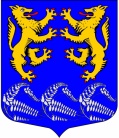 МУНИЦИПАЛЬНОЕ ОБРАЗОВАНИЕ«ЛЕСКОЛОВСКОЕ СЕЛЬСКОЕ ПОСЕЛЕНИЕ»ВСЕВОЛОЖСКОГО МУНИЦИПАЛЬНОГО РАЙОНАЛЕНИНГРАДСКОЙ ОБЛАСТИ               СОВЕТ ДЕПУТАТОВ               ЧЕТВЕРТОГО СОЗЫВА              РЕШЕНИЕ«27» мая 2020 г.дер. Верхние Осельки                                                                                    №16                    О внесении изменений в решение совета депутатов муниципального образования «Лесколовское сельское поселение» Всеволожского муниципального района Ленинградской областиот 05.03.2020 №10 «О порядке принятия решения о применении мер ответственности к депутату, члену выборного органа местного самоуправления, выборному должностному лицу местного самоуправления МО «Лесколовское сельское поселение» » Всеволожского муниципального района Ленинградской области В соответствии со статьей 40 Федерального закона от 06.10.2003 № 131- ФЗ «Об общих принципах организации местного самоуправления в Российской Федерации», Федеральным законом от 25.12.2008 № 273-ФЗ «О противодействии коррупции», Областным законом Ленинградской области от 20.01.2020 № 7-оз «Об отдельных вопросах реализации законодательства в сфере противодействия коррупции гражданами, претендующими на замещение должности главы местной администрации по контракту, муниципальной должности, а также лицами, замещающими указанные должности» совет депутатов принялРЕШЕНИЕ:1. Внести изменения в Порядок принятия решения о применении мер ответственности к депутату, члену выборного органа местного самоуправления, выборному должностному лицу местного самоуправления муниципального образования «Лесколовское сельское поселение» Всеволожского муниципального района Ленинградской области, утвержденный решением совета депутатов МО «Лесколовское сельское поселение» от 05.03.2020 №10, согласно приложению.2. Опубликовать данное решение в газете «Лесколовские вести».3. Решение вступает в силу после его официального опубликования.4. Контроль за исполнением решения возложить на постоянную комиссию по законности, правопорядку, общественной безопасности и гласности,  вопросам местного самоуправления.          Глава муниципального образования				              А.Л. МихеевПриложениек решению совета депутатов МО«Лесколовское сельское поселение»                                                                                              от «27» мая 2020г. №16                                                        Измененияв Порядок принятия решения о применении мер ответственности к депутату, члену выборного органа местного самоуправления, выборному должностному лицу местного самоуправления муниципального образования «Лесколовское сельское поселение» Всеволожского муниципального района Ленинградской областиПункт 8 Порядка принятия решения о применении мер ответственности к депутату, члену выборного органа местного самоуправления, выборному должностному лицу местного самоуправления муниципального образования «Лесколовское сельское поселение» Всеволожского муниципального района Ленинградской области (далее – Порядок) изложить в новой редакции:«8. Решение о применении мер ответственности в отношении депутата, члена выборного органа местного самоуправления, выборного должностного лица местного самоуправления принимается путем голосования большинством в две трети голосов от установленной численности депутатов, в порядке, установленном Регламентом совета депутатов муниципального образования «Лесколовское сельское поселение» Всеволожского муниципального района Ленинградской области.»Дополнить Порядок пунктами 8.1, 8.2, 8.3, 8.4 следующего содержания:«8.1. При определении меры ответственности за представление недостоверных и неполных сведений о доходах, расходах, об имуществе и обязательствах имущественного характера, учитываются характер совершенного коррупционного правонарушения, его тяжесть, обстоятельства, при которых оно совершено, а также особенности личности правонарушителя, предшествующие результаты исполнения им своих должностных обязанностей (осуществления полномочий), соблюдения им других ограничений, запретов и обязанностей, установленных в целях противодействия коррупции.8.2. В качестве смягчающих мер ответственности учитываются следующие обстоятельства:а) совершение нарушения требований законодательства о противодействии коррупции впервые;б) безукоризненное соблюдение в отчетном периоде других ограничений, запретов, требований, исполнение обязанностей, установленных в целях противодействия коррупции;в) представление уточненных и достоверных сведений о доходах, расходах, об имуществе и обязательствах имущественного характера за пределами сроков, указанных в части 10 статьи 2 Областного закона от 20.01.2020 № 7-оз «Об отдельных вопросах реализации законодательства в сфере противодействия коррупции гражданами, претендующими на замещение должности главы местной администрации по контракту, муниципальной должности, а также лицами, замещающими указанные должности», при условии, что лицо, указанное в пункте 2 настоящего Порядка, самостоятельно обнаружило в представленных им справках не отраженные или не полностью отраженные сведения.8.3. В качестве отягчающего меру ответственности обстоятельства учитывается неоднократное нарушение требований законодательства о противодействии коррупции.При наличии отягчающего обстоятельства применяется мера ответственности, следующая по степени строгости мере ответственности, которая была бы применена в случае совершения такого нарушения в отсутствие отягчающего обстоятельства.8.4. Не влечет применения взысканий:а) ненадлежащее соблюдение запрета, неисполнение обязанности вследствие непреодолимой силы;б) ошибочное (неточное) указание сведений в справке о сведениях о доходах, расходах, об имуществе и обязательствах имущественного характера (далее – справка) вследствие ошибок и неточностей, допущенных государственной органом или иной организацией в выданных документах (выписках), на основании которых заполнялась справка, а также иных причин, когда неточность в представленных сведениях возникла по причинам независящим от лица, представившего указанные сведения;в) заполнение справки в ином, не общепринятом, орфографическом порядке, при котором сохраняется смысловое содержание данных в справке.»Пункт 10 Порядка изложить в новой редакции:«10. Копия решения о применении меры ответственности в течение 5 рабочих дней со дня его принятия направляется или вручается лицу, в отношении которого рассматривался вопрос.»